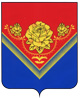 Администрация городского округа ПАВЛОВский ПОСАД МОСКОВСКОЙ ОБЛАСТИПОСТАНОВЛЕНИЕг. Павловский ПосадВ соответствии с Федеральным законом от 13.03.2016 №38-ФЗ «О рекламе», Федеральным законом от 06.10.2003 №131-ФЗ «Об общих принципах организации местного самоуправления в Российской Федерации», Постановлением Правительства Московской области от 28.06.2013 №462/25 «О внесении изменения в Положение о Главном управлении по информационной политике Московской области и утверждении Порядка согласования схем размещения рекламных конструкций», на основании писем ГУИП Московской области от 20.01.2022 №35Исх-272, от 24.05.2022 №35Исх-2066, ПОСТАНОВЛЯЮ:Внести изменения в Схему размещения рекламных конструкций на территории городского округа Павловский Посад Московской области, утвержденную Постановлением Администрации городского округа Павловский Посад от 14.11.2019 №2063 «Об утверждении Схемы размещения рекламных конструкций на территории городского округа Павловский Посад Московской области и адресной программы установки и эксплуатации рекламных конструкций», с последующими изменениями внесенными постановлениями: от 22.11.2019 № 2115, от 16.12.2019 № 2292, от 21.01.2020 №24, от 24.03.2020 №435, от 10.06.2020 №731, от 17.03.2021 №447 и в Адресную программу по следующим адресам: Исключить место по адресу: Московская обл., городской округ Павловский Посад, а/д М7 «Волга», 67км+500м, справа, позиция № 144.Включить место по адресу: Московская область, городской округ Павловский Посад, д. Кузнецы, Горьковское шоссе, д.51, позиция № 139.Опубликовать настоящее Постановление в газете «Павлово-Посадские известия» и разместить на официальном сайте Администрации городского округа Павловский Посад Московской области.Контроль за выполнением настоящего Постановления возложить на Заместителя Главы Администрации городского округа Павловский Посад Московской области И.С. Ордова.Глава городского округа Павловский Посад                                                                                                     Д.О. СеменовИсп. Петрова С.В.8(49643) 2-10-4411.07.2022№1162О внесении изменений в Схему размещения рекламных конструкций на территории городского округа Павловский Посад Московской области